Dear Parents,						                   	22/10/21Following a successful trial and useful feedback from our parents we are going to continue to provide Breakfast club which will officially replace Morning club from 1/11/21. ‘Morning club’ will no longer be offered. As well as access to supervised indoor games and creative activities during this time, we will provide snacks including toast, drinks and pancakes for pupils to enjoy.We have reviewed the running costs and we are able to offer Breakfast club for £2.00 per morning. Where families have additional siblings, they can attend for an additional £1 per child per day. We hope this service continues to be useful to our parents, we hope to continue to provide it as long as it is well-supported and financially sustainable. Thank you for your continued support,Mrs S. McKeownST FRANCIS’ PRIMARY SCHOOL24 DONARD VIEW ROADLOUGHBRICKLANDBANBRIDGECO. DOWNBT32 3LN 	028 4062 8044E.Mail: info@stfrancis.aghaderg.ni.sch.uk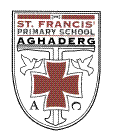 ChildrenDaily Cost1 child£22 children£33 children£4